В период с 25.09.2017г. по 29.09.2017г. в нашем детском саду  проходила  «Неделя безопасности дорожного движения».Основной целью проведения недели безопасности является  формирование у детей навыков безопасного поведения на  дорогах.В течение недели с детьми  проводились беседы на тему: «Правила дорожного движения»,  «Участники дорожного движения», «Дорожная азбука», «Изучаем дорожные знаки, чтобы не нарушать правила».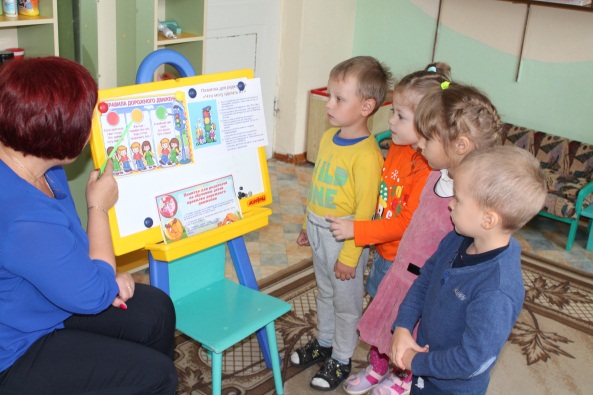 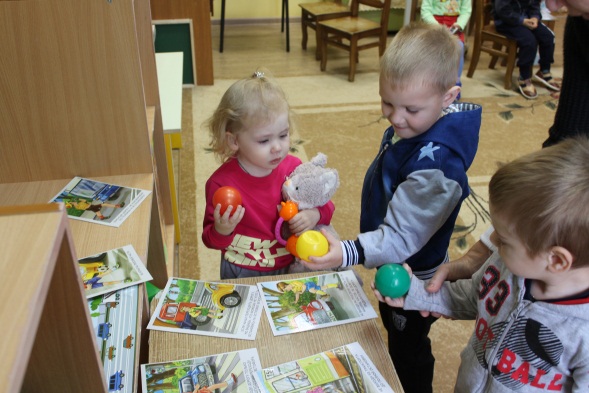 Показаны презентации «Автомобиль, дорога, пешеход», «Соблюдайте правила дорожного движения».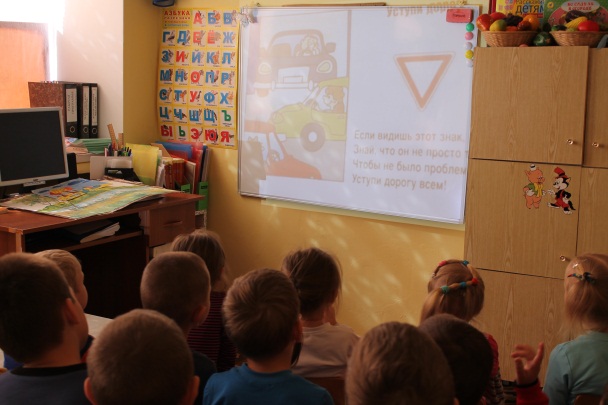 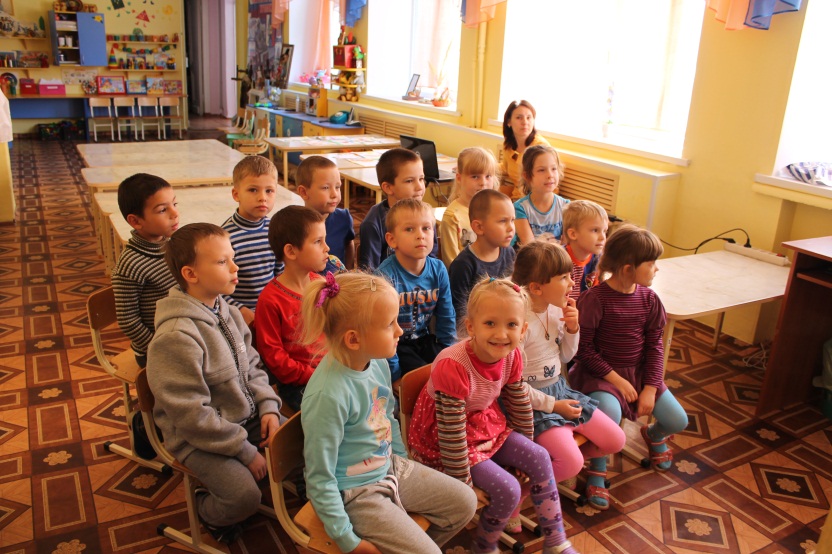 В завершении с воспитанниками подготовительной группы было проведено развлечение «Светофор на улице». В гости к ребятам  приходил Светофор. Дети отгадывали загадки о транспорте и дорожных знаках, вспоминали сказочных героев и их средства передвижения, участвовали в эстафетах.               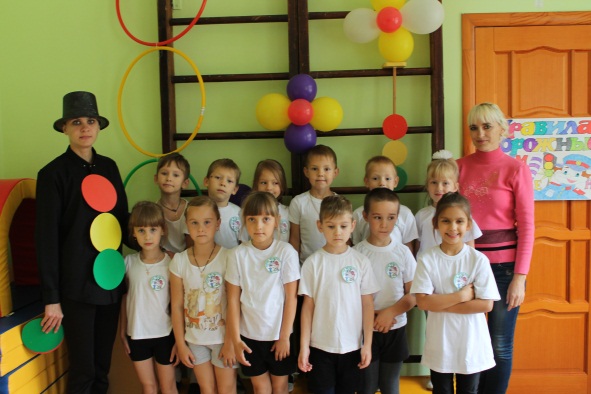 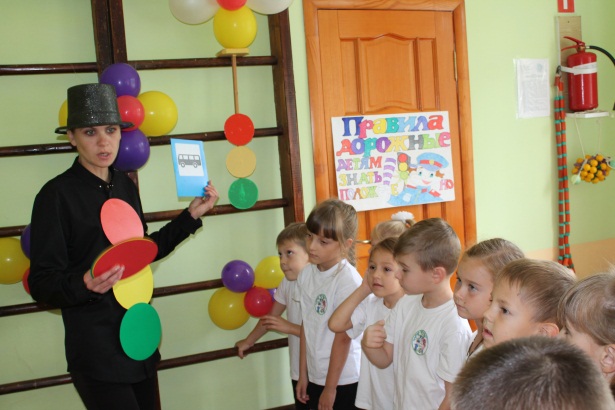 Таким образом, неделя безопасности дорожного движения в детском саду прошла  целенаправленно, планово и надеемся эффективно.